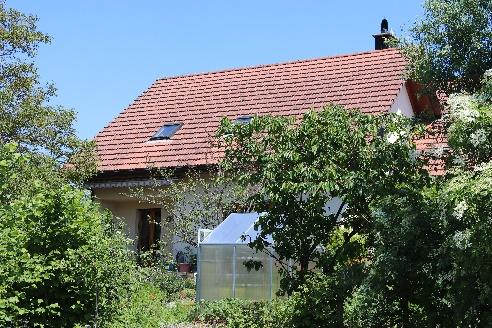 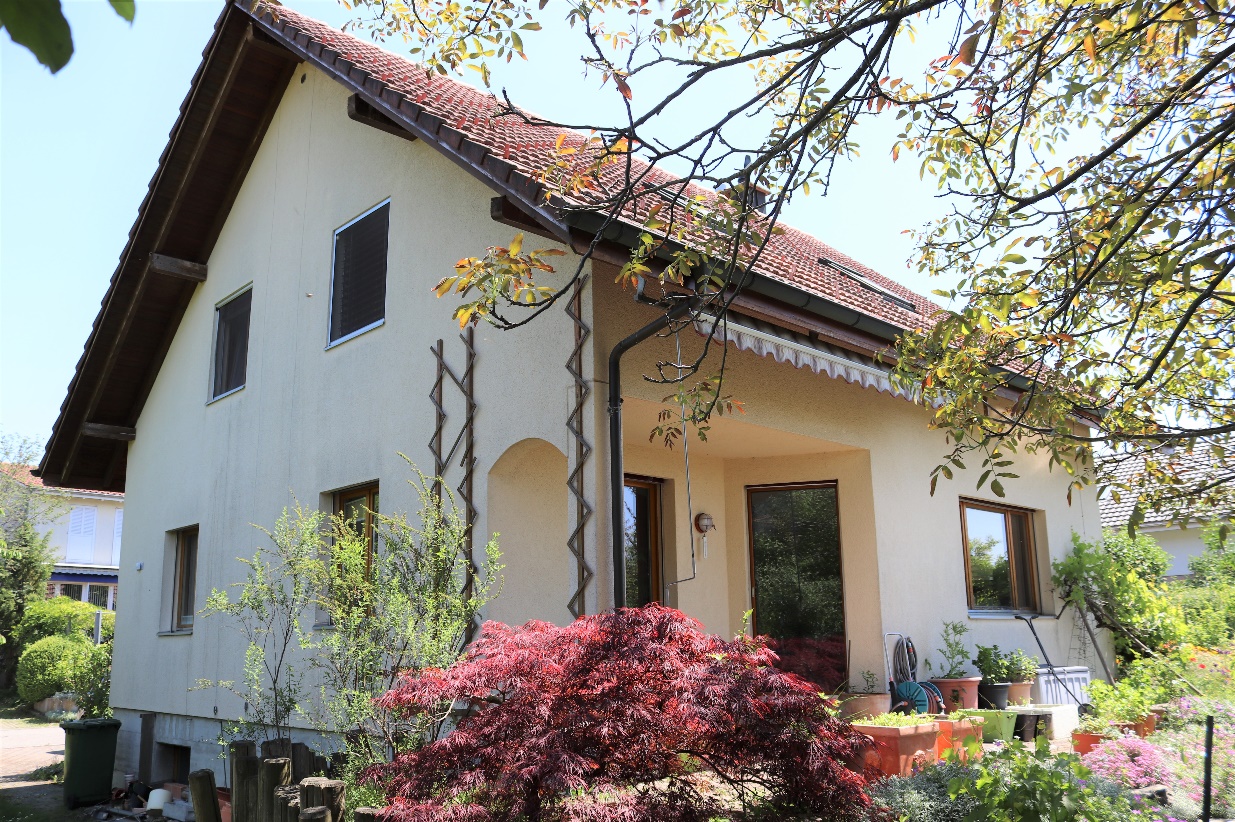 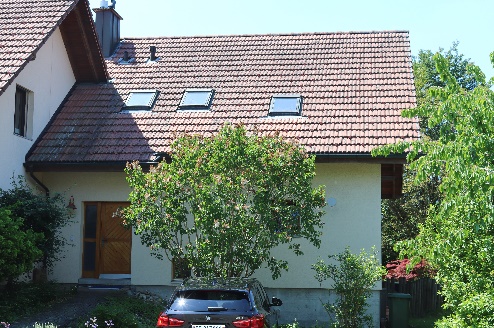 Ihr neues ZuhauseRuhig und attraktiv gelegen Verkaufspreis: CHF 645'000.00Immopartner GmbH / Herbert Kaderli + René ZwahlenImmo-Lounge, Hauptstrasse 13, 3422 Kirchberg, Telefon 034 446 86 86, www.immopartner58.ch  InhaltsverzeichnisEckdaten im Überblick	  3Lage/Gemeinde	  4Liegenschaftsbeschrieb     7Raumprogramm	  8Ausstattung	10Bemerkungen	11Impressionen	12Kontakt	20Eckdaten im ÜberblickLage/GemeindeWILLKOMMEN IN LENGNAU BELageLengnau ist eine lebendige, überschaubare und vielfältige Gemeinde mit hoher Lebensqualität und liegt rund 26 km nördlich von Bern und ca. 10 km östlich der Stadt Biel. Trotz der Stadtnähe -Biel, Bern, Grenchen und Solothurn sind in weniger als 30 Minuten erreichbar- hat das Dorf einen ländlichen Charakter. Die wunderschön zwischen den Erholungsgebieten Jura, Seeland und Witi im Grünen gelegene Landgemeinde im Kanton Bern mit seinen etwas mehr als 5'300 Einwohnern ist sowohl mit öffentlichen als auch individuellen Verkehrsmitteln bestens erreichbar. Zur Erholung brauchen Sie lediglich vor die Haustüre zu treten: Die renaturierten Bäche, Landschaften und der Wald laden Sie zu ausgedehnten Spaziergängen und Velofahrten ein.					FreizeitDas Dorf verfügt über ein intaktes Sozialleben und ein ganzjähriges, vielseitiges Freizeitangebot sowie eine optimal ausgebaute Infrastruktur. Auch die über 30 Vereine funktionieren bestens und bieten mit Sporthallen, einem Hallenbad, Tennisplätzen sowie einem grossen Fussballplatz ein vielfältiges Angebot an Freizeitaktivitäten. EinkaufAlles was Sie für den täglichen Bedarf brauchen, kann im Dorf eingekauft werden. Post und Bank sind in der Begegnungszone, die in Fussdistanz liegt. In den verschiedenen Restaurants können Sie alles bekommen, was das Herz begehrt.					GewerbeDie ansässigen Unternehmen, mit über 1'700 Arbeitsplätzen, tragen weltweit bekannte Namen. SchuleMit vier Kindergärten und einem breit gefächerten Angebot von Primarschule bis Sekundarstufe sowie Kindertagesstätten ist auch für die Bildung des Nachwuchses gesorgt.ZahlenAnzahl Einwohner		per 31.12.2019			5’325Steueranlage			Gemeinde				1,54					Kanton				3,06					Liegenschaftssteuer		1,1 %o vom amtlichen WertLage					Gesamtfläche			740 ha 32 a 41 m2					mittlere Höhe			444 Meter über Meer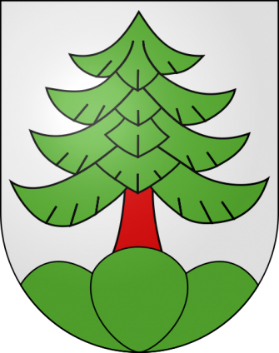 LiegenschaftsbeschriebWillkommen im gut unterhaltenen, angebauten Einfamilienhaus in Lengnau BE!Mitten in einem familienfreundlichen und ruhigen Quartier in Lengnau BE liegt das gut unterhaltene 5 ½-Zimmer-Doppel-Einfamilienhaus. Die unterkellerte, zusammengebaute Liegenschaft wurde 1990/91 erstellt. Im mit Charme und Style erbauten Einfamilienhaus wurden im Jahr 2013 eine neue Küche eingebaut und Renovationen im Parterre vorgenommen. Ein Jahr später wurde, wie im angebauten Nachbarhaus, eine neue Gasheizung installiert. Die Warmwasseraufbereitung erfolgt ebenfalls gemeinsam mit dem Nachbargebäude via Solaranlage. Das Objekt bietet Platz für ein gemütliches Zusammenleben – ein idealer Ort für eine Familie oder ein Ehepaar mit dem Wunsch ländlich zu wohnen. Der überschaubare Garten/Aussenbereich lädt zum Verweilen ein. Zwei Autoabstellplätze runden das Angebot ab.Die 5 ½-Zimmer mit einer Wohnfläche von ca. 140 m2 auf zwei Wohngeschossen, ein Gäste-WC und eine grosszügige Nasszelle mit Badewanne und Doppel-Lavabo, eine grosszügige Küche sowie ein grosses Wohnzimmer bieten jeder Grossfamilie und auch Paaren genügend Platz.Beim Bauen wurde auf gute, passende Materialien geachtet. Dies zieht sich von der Fassade bis zu den einzelnen Böden (Platten, Laminat und Echtholzboden) und Wänden durch. Der gelungene und grosszügige Grundriss lässt keine Wünsche offen.Raumprogramm UGIm Kellergeschoss befinden sich nebst der Waschküche ein grosser Abstell-/Geräteraum mit Aussen- und Innentreppenzugang sowie ein Keller- und ein Luftschutzraum, welche viel Platz und Stauraum bieten. Raumprogramm EG Im hellen, grosszügigen Wohn-/Loungebereich (ca. 30 m2) mit Ausgang auf den Sitzplatz ist ein Anschluss für einen Schwedenofen vorhanden. Die moderne, dem heutigen Standard entsprechende Küche mit Granitabdeckung wurde 2013 neu erstellt. Der Essbereich, von welchem man ebenfalls einen direkten Zugang auf den Sitzplatz hat, rundet zusammen mit dem Gäste-WC, dem Windfang mit Garderobe sowie dem Vorplatz das Angebot im Erdgeschoss ab.ObergeschossÜber eine Treppe gelangt man ins Obergeschoss wo nebst drei schönen, grossen Zimmern und dem Vorplatz ein grosszügiges Bad mit Badewanne und Doppellavabo zu finden sind.UntergeschossKellerLuftschutzraumAbstell-/Geräteraum mit Ausseneingang (Treppe)WaschkücheErdgeschossWindfang/Garderobe							ca. 05,82 m2Vorplatz									ca. 03,14 m2Gäste-WC									ca. 02,70 m2Moderne Küche mit Gaskochherd					ca. 13,39 m2Essbereich mit Ausgang auf Sitzplatz				ca. 10,20 m2Wohn-/Loungebereich mit Ausgang auf Terrasse		ca. 30,60 m2ObergeschossVorplatz									ca. 08,40 m2Grosses Bad mit Badewanne und Doppellavabo		ca. 12,05 m23 schöne, grosse Zimmer						ca. 52,12 m2AusstattungBemerkungenDer Besitzantritt des Verkaufsobjektes in Rechten und Pflichten bzw. Nutzen und Gefahr erfolgt nach Vereinbarung. Die Handänderungskosten (Staatsabgaben, Grundbuch- und Amtsschreiberei- bzw. Notariats-gebühren usw.) gehen zu Lasten der Käuferschaft.Für den Verkauf des vorbeschriebenen Objektes ist die Immopartner GmbH, 3422 Kirchberg, Alleinbeauftragte.Aus Rücksichtnahme den Eigentümern und Nachbarn gegenüber sind das Betreten des Grundstücks und die Innenbesichtigungen nur in Begleitung eines Vertreters unserer Firma bzw. einer vom Alleinbeauftragen bestimmten Person möglich.Für eine Terminvereinbarung wenden Sie sich bitte an uns.Die vorliegende Verkaufsdokumentation wurde nach bestem Wissen und Gewissen erstellt. Obwohl der Ersteller all seine Sorgfalt verwendet hat, dass die Informationen zum Zeitpunkt der Veröffentlichung korrekt sind, kann keine Gewährleistung hinsichtlich der Genauigkeit und Vollständigkeit gemacht werden! Die Verkaufsdokumentation bildet weder für den Kaufvertrag noch den Grundbucheintrag eine verbindliche Grundlage. Jede Haftung seitens der Verkäuferschaft wie dem Ersteller dieser Dokumentation wird ausgeschlossen.Impressionen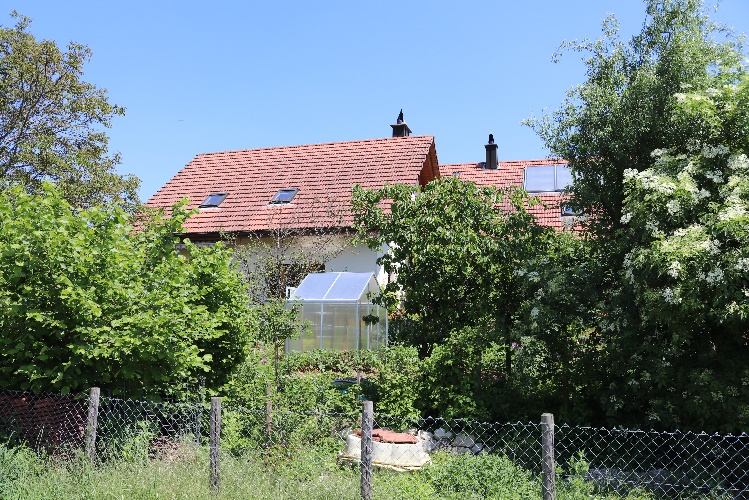 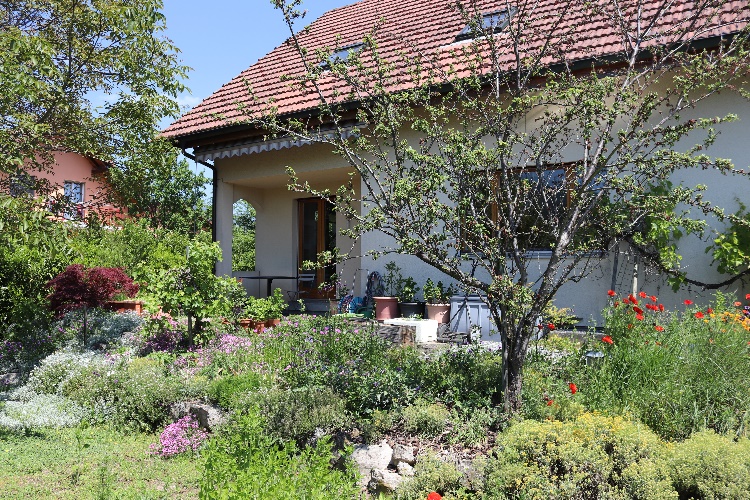 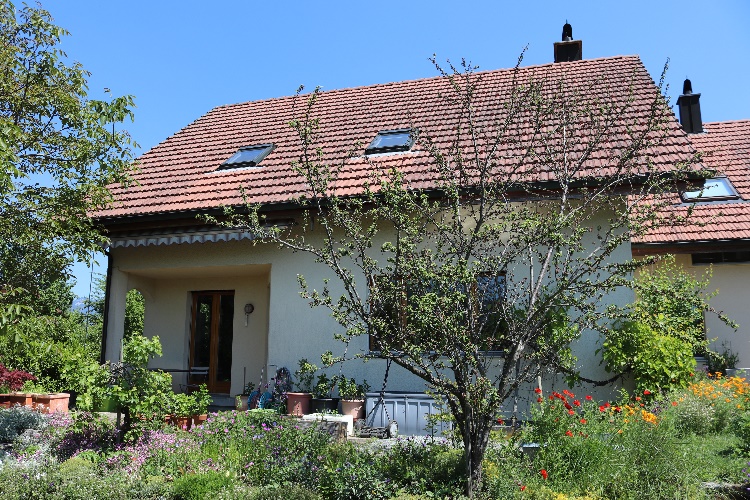 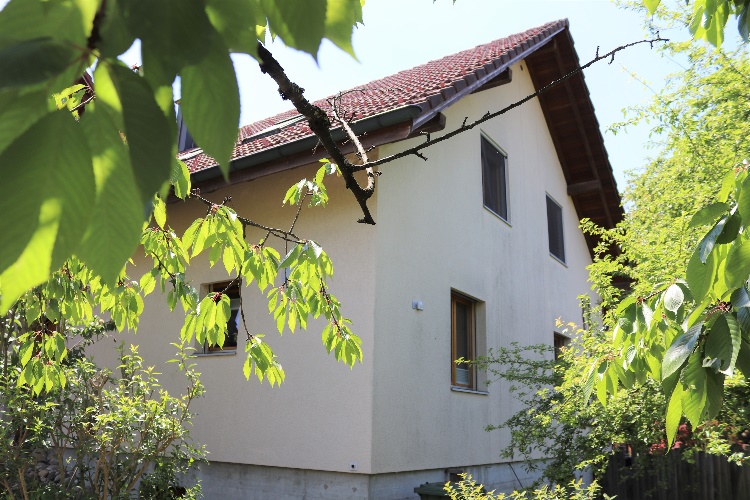 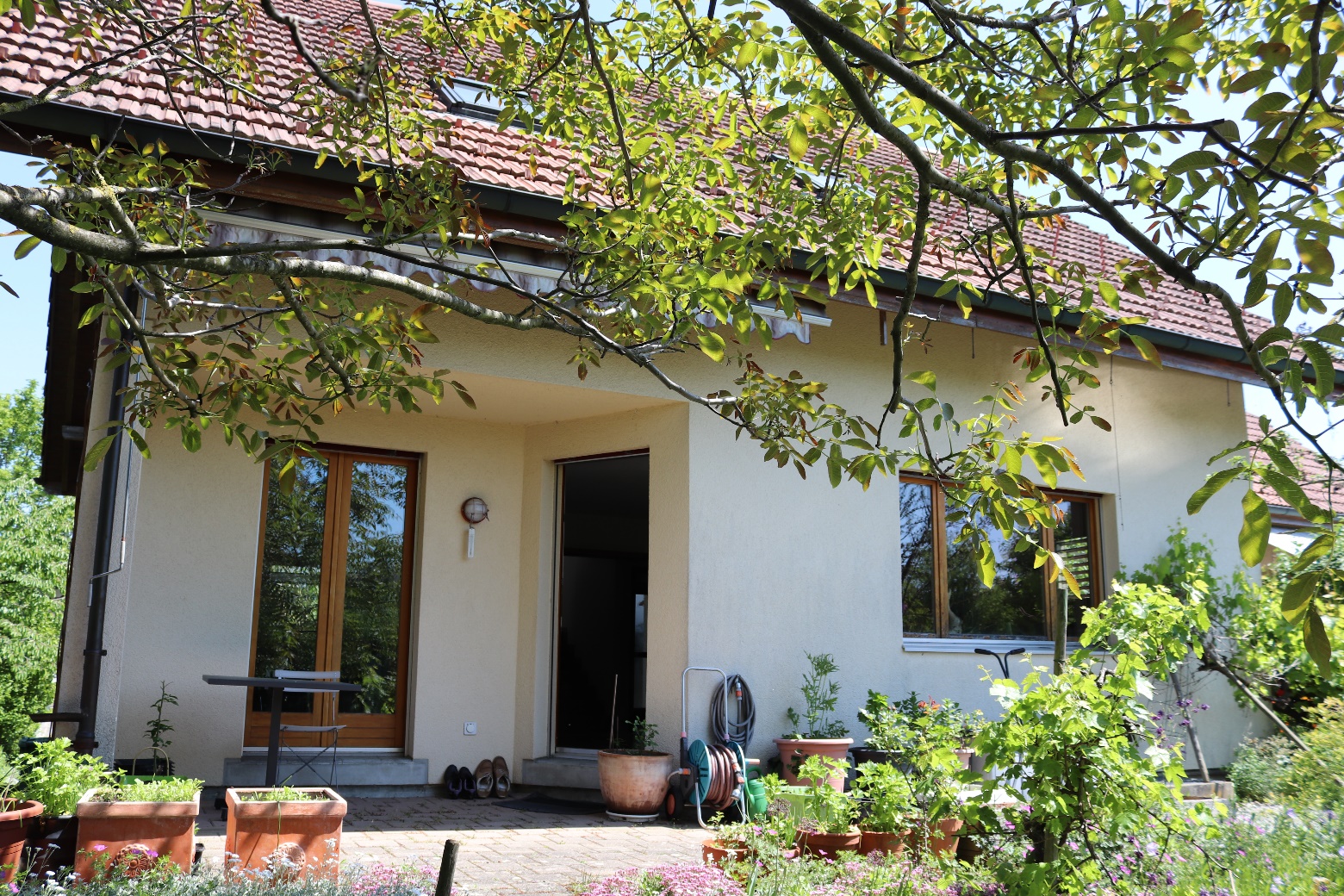 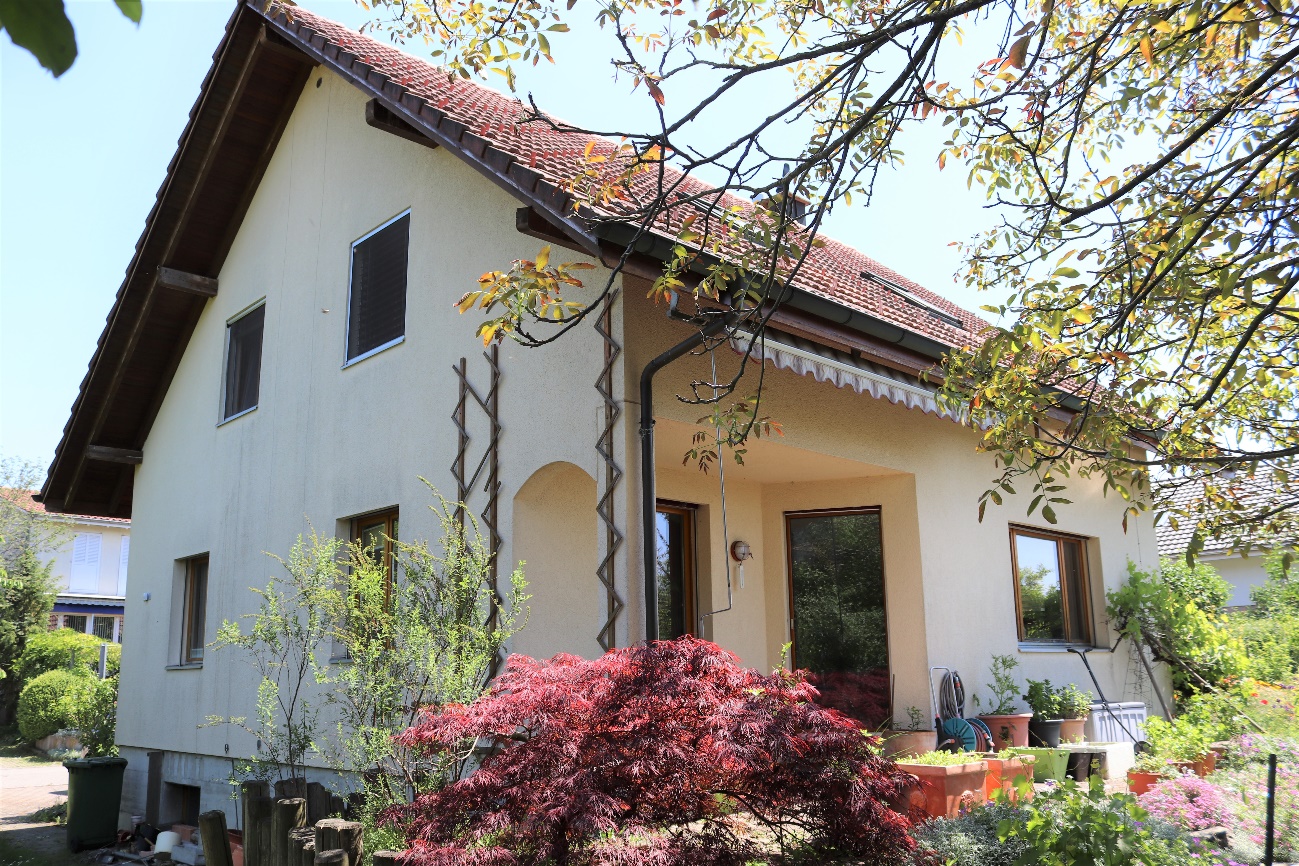 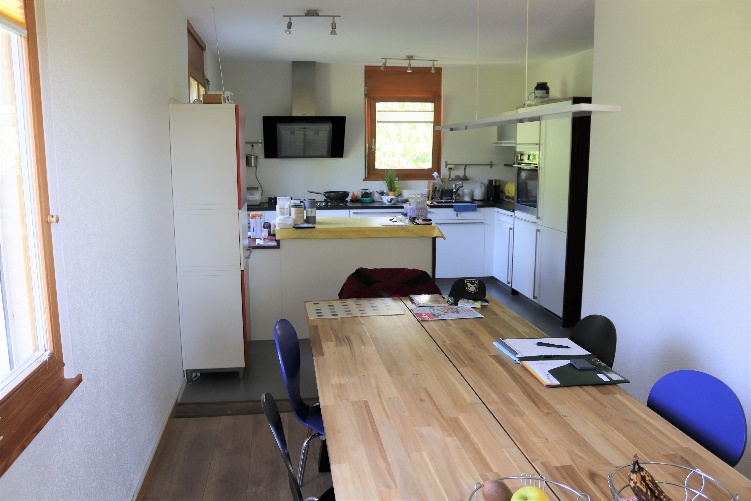 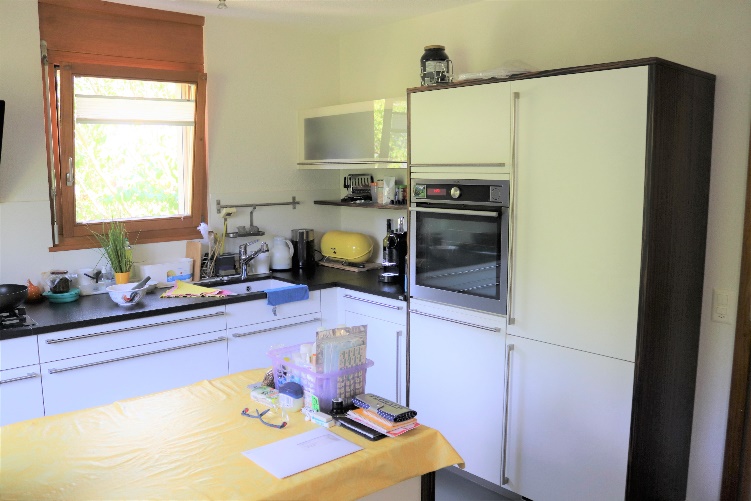 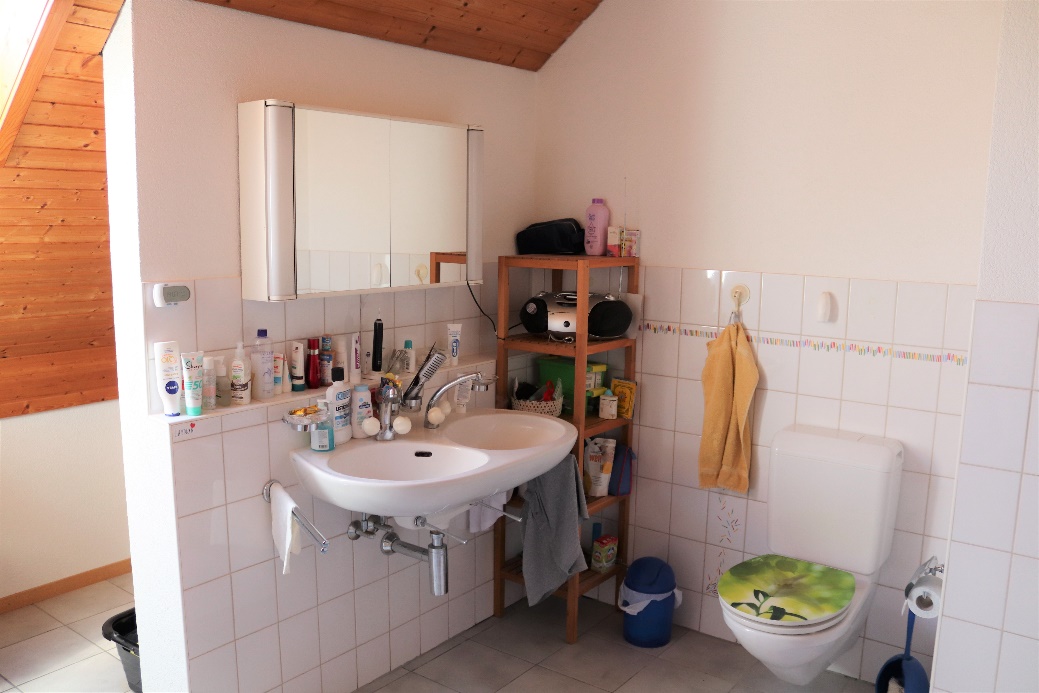 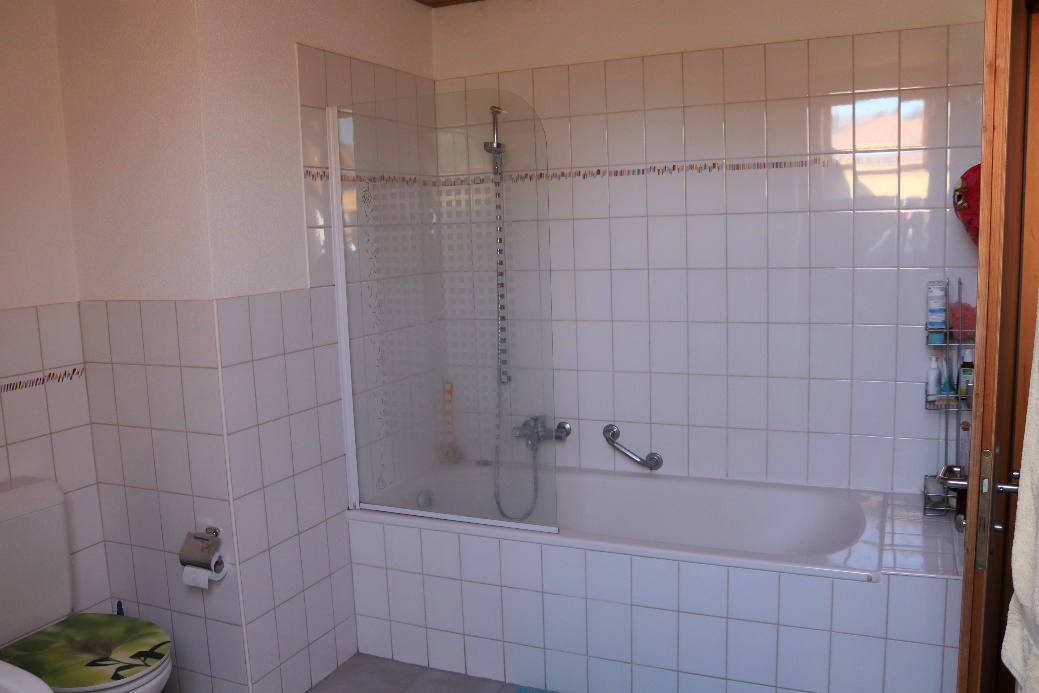 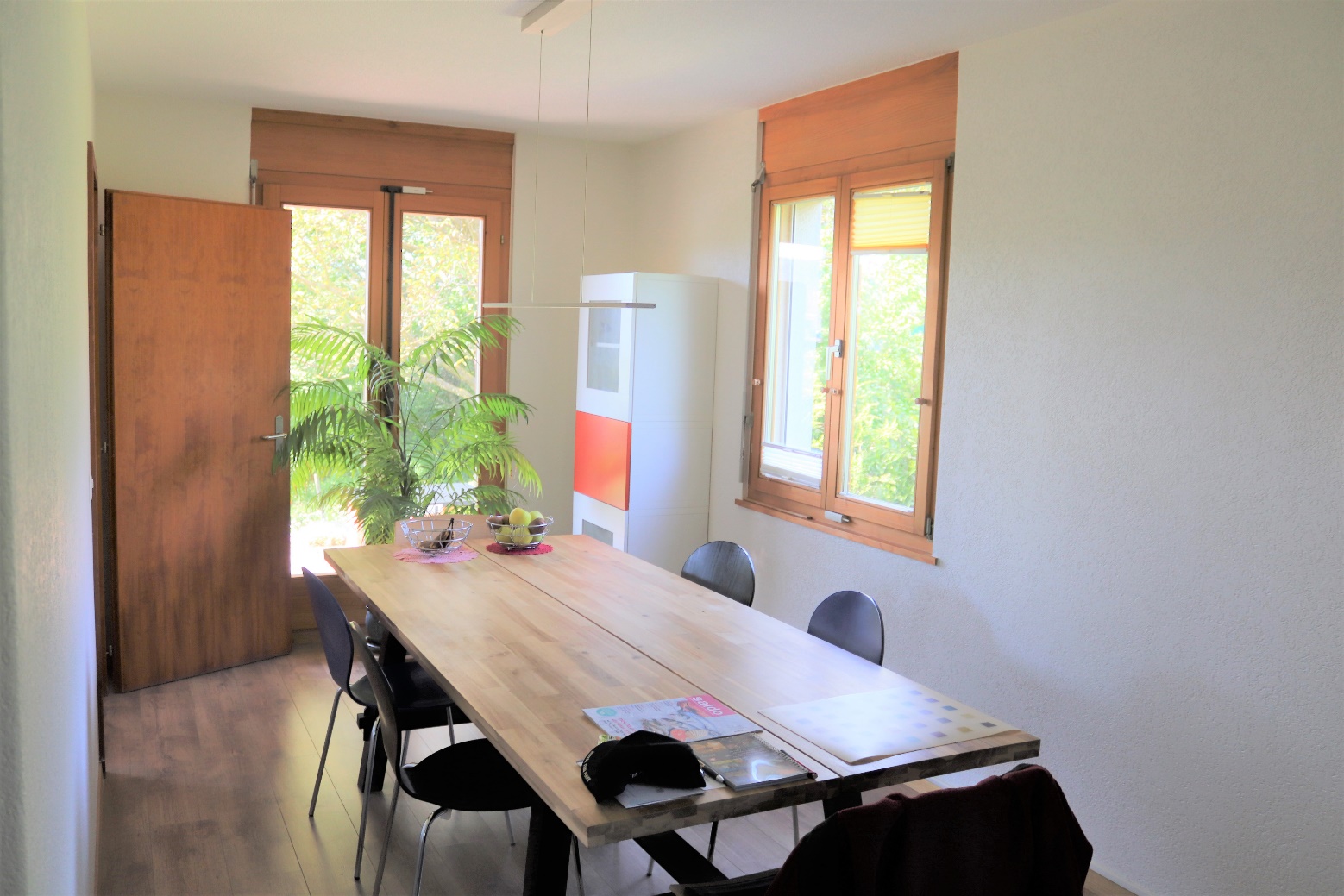 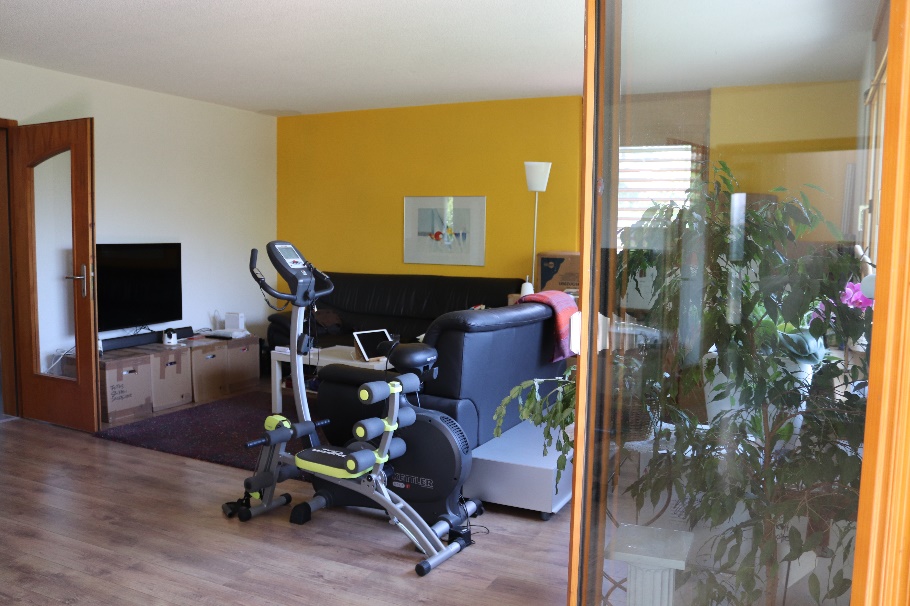 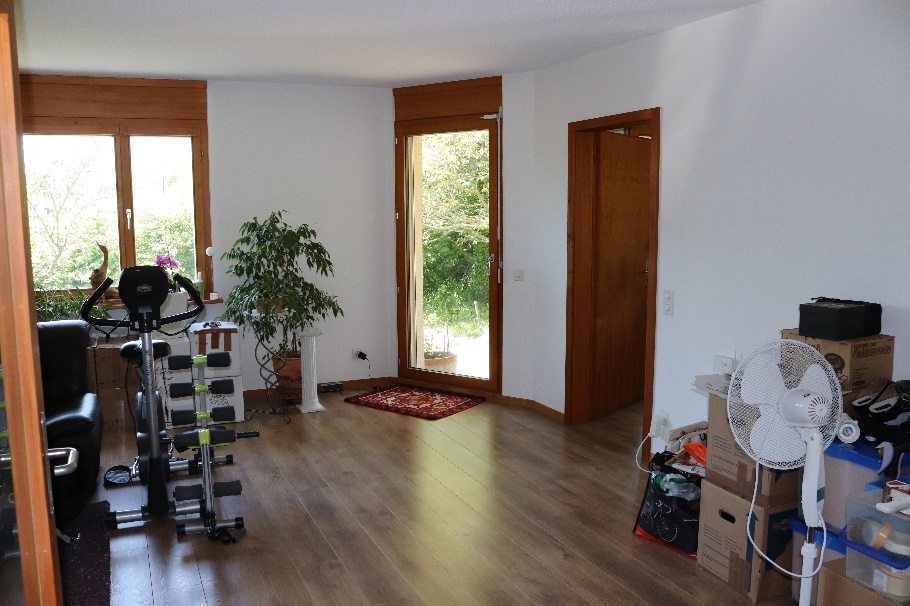 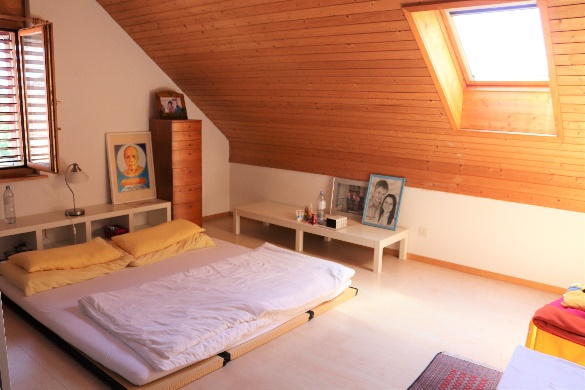 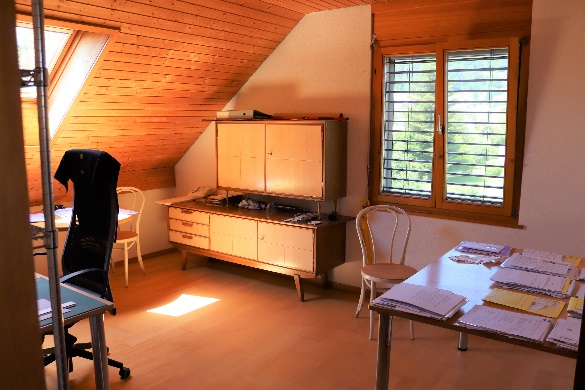 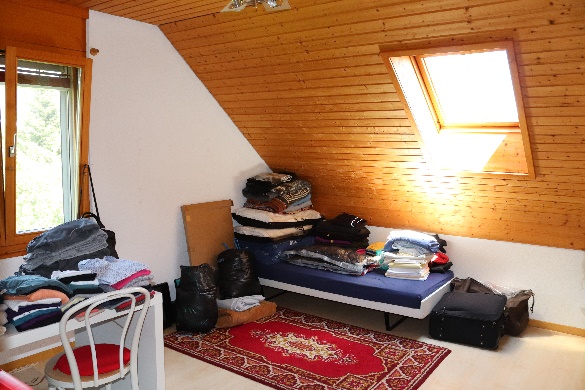 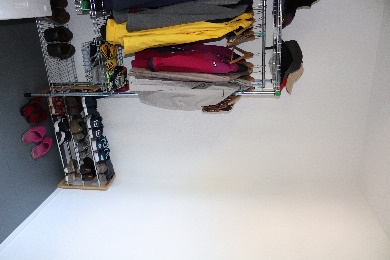 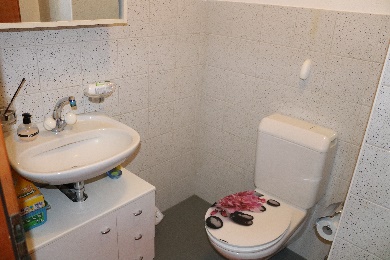 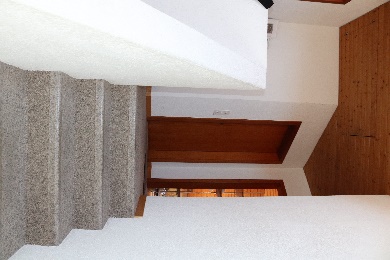 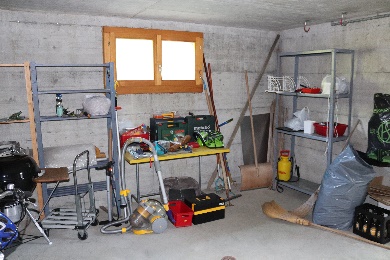 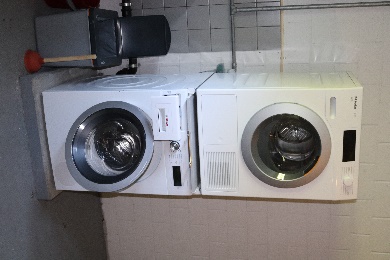 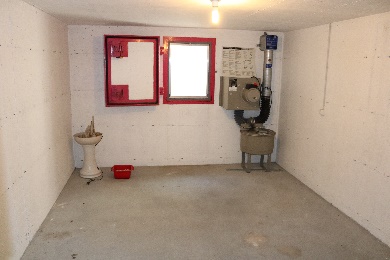 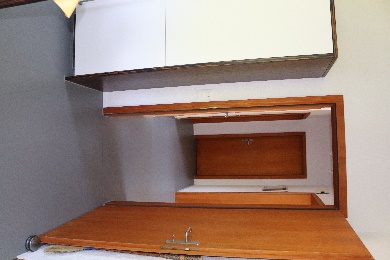 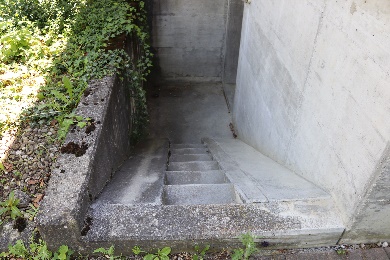 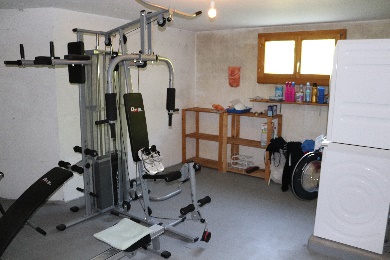 Auskunft und BesichtigungImmopartner GmbHHerbert Kaderli + René ZwahlenIhr starker Partner rund um Ihre ImmobilieImmo-LoungeHauptstrasse 133422 KirchbergTel. 034 446 86 86www.immopartner58.chObjektartEinfamilienhaus, zusammengebautAdresseJohanna-Spyriweg 12, 2543 Lengnau Baujahr1990/91Parzelle482 m2Kubatur750 m3 (gem. GVA)GrundbuchLengnau BE-Grundbuchblatt Nr. 823BauartmassivAnzahl Zimmer5,5Anzahl Nasszellen1 (zusätzlich Gäste-WC)Amtlicher WertCHF 372‘800.00Versicherungswert GVBCHF 507‘500.00KücheKücheModerne, neuwertige Küche mit Granitab-deckung, Gaskochherd, Geschirrspüler, Kühlschrank, BackofenModerne, neuwertige Küche mit Granitab-deckung, Gaskochherd, Geschirrspüler, Kühlschrank, BackofenModerne, neuwertige Küche mit Granitab-deckung, Gaskochherd, Geschirrspüler, Kühlschrank, BackofenWohnzimmerWohnzimmerHelles Wohnzimmer mit Anschluss für Schwedenofen und direktem Ausgang auf den SitzplatzHelles Wohnzimmer mit Anschluss für Schwedenofen und direktem Ausgang auf den SitzplatzHelles Wohnzimmer mit Anschluss für Schwedenofen und direktem Ausgang auf den SitzplatzNasszelle EGNasszelle EGWC mit LavaboWC mit LavaboWC mit LavaboNasszelle OGNasszelle OGWC/Badewanne/LavaboWC/Badewanne/LavaboWC/Badewanne/LavaboWaschen/TrocknenWaschen/TrocknenWaschraum mit Waschmaschine und Tumbler Waschraum mit Waschmaschine und Tumbler Waschraum mit Waschmaschine und Tumbler HeizungHeizungGas (gemeinsam mit angebautem Nachbarhaus)Gas (gemeinsam mit angebautem Nachbarhaus)Gas (gemeinsam mit angebautem Nachbarhaus)AutoabstellplätzeAutoabstellplätzezweizweizwei